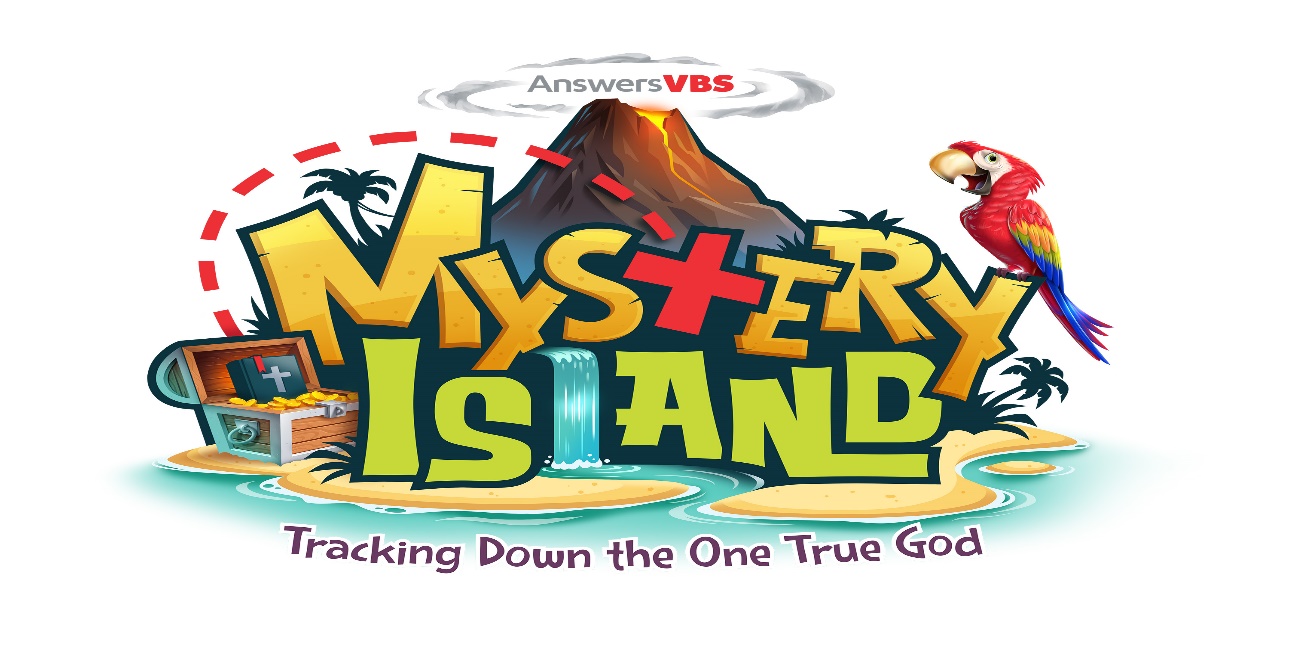 We are going all out this year, creating a tropical island, complete with colorful scenery of islands and ocean floors, awesome snacks, mind blowing science projects, interesting arts & crafts projects and parrot led games all designed to show children the awesomeness and greatness of the One True God.VBS is a little different this year.  VBS will be Monday - Friday this year and will be held in the afternoon from 1:30-4:30. We are looking forward to growing this program in the community and are actively working to “get the word out” about our exciting program.  This cannot happen without your help.  We are still in need of volunteers to serve in various areas.  If you are not interested in or able to physically help with VBS, please consider donating items to help put on this fantastic event.  If you would like to donate to help with VBS purchases, please indicate VBS on your donation.Below is a list of supplies needed over the next few months.  Please check the list often, as it will be updated on a regular basis.  If you have questions, please contact Steve Patelski at s.patelski@mchsi.com or Megan Ault at daylaj@gmail.com.  Thank you in advance for all your help and support with VBS.  We have a great program in store for the children and we could not do this without your help.  It is very much appreciated.  SUPPLIES NEEDEDFood items needed will be added to the list in May, closer to the event.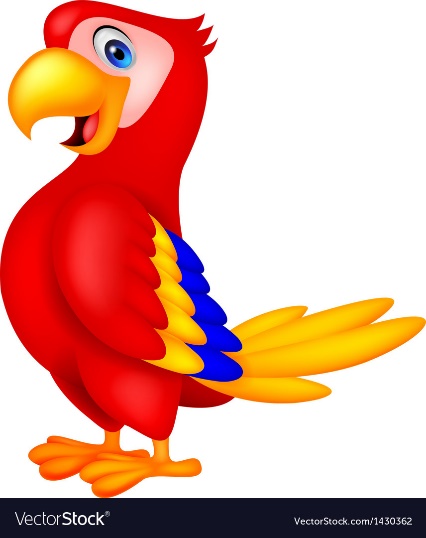 Items to collectLarge plastic strawberry containers with the lids (These are the same containers for other fruits also).Paper grocery bagsCardboard boxes: all shapes and sizesCans of spray paint: brown or any bright colors that you may have lying aroundSmall pieces of plywood, planks, pallets, etc. Items needed for Science Experiments, Arts & Crafts, and Decorating5 oz. Plastic tumbler cups (punch cups): 2 packages from Sam’s Club9 oz. Clear plastic cups: 1 package from Sam’s Club12 oz. Gray Paper Party Cups: 75 cups are needed.  These can be purchased at Party stores or online.  Pint Mason Jars (wide mouth, smooth sides): 1 case (12 jars)Baby food jars or glass jar of similar size (smooth sizes): 100 jars are needed.  These can be purchase online in bulk at Amazon.com Boxes of food coloring: 5 Primary Colors, 1 box each of various colors (Neon, Pastels, etc.)Cooking oil: 2 bottlesAlka Seltzer tablets: 1 container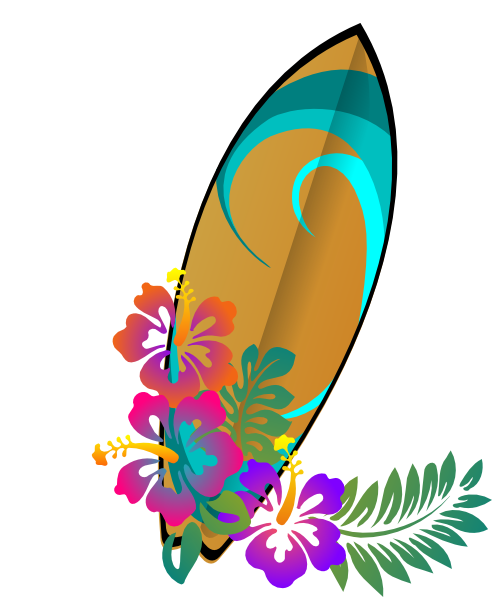 Baby oil: 5 bottlesCotton balls: 2 packagesDroppers or Transfer Pipettes: 20 pipettes (Natural Health in the Inner Perimeter shopping center has pipettes that are inexpensive)Transparency sheets – total of 100 sheetsGrey card stock (or construction paper) (For Sharks!!!): 1 reamCord for Necklaces (any color): 15 rollsGold Glitter Tape (3/4 inches wide) – 5 rollsDry Tempera Paint: (1) Forest Green, (1) Black, (1) Royal Blue, (1) Red, (1) YellowPerler Beads: 2 bags or containersMini craft bells (the shape needs to be an actual bell shape.  These can be ordered on Amazon): 225 bells are neededMini suction cups with hooks: 75 suction cups are neededWood Beads (Medium size-all the same size): 5 packagesTwine: 2 RollsWiggly eyes (various sizes): 1 large, 5 medium, 3 small1-inch foam crossesCrystals or gems (Each bag needs to be the same size and shape): 2 bags each, small, medium and largeClam or Scallop shells: 75 shells needed (if they have holes drilled in the top that would be perfect)Gold Thumbtacks: 2 packagesPony Beads: various colors, and translucencyAssorted Beads: various sizes, shapes, colors, and translucencySpray paints: brown, gray, various bright colorsMetallic fringe curtain (both straight and curvy): (6) Blue, (6) Green, (3) Red, (2) Black Iridescent fringe curtain (both straight and curvy): (6) Blue, (3) Red, (1) Orange, (1) Gold/YellowMetallic red fringe curtain (both straight and curvy): (3)Iridescent orange or yellow fringe curtain (both straight and curvy): (3)Iridescent black fringe curtainCabana roof thatch decorations (or raffia trims) – 3Kiddie pools (plastic): 5Bags of Play Sand: 25Spray foam (insulation foam): 6 cansFluorescent Paints: Bright colors (Greens, yellows, pinks, blues, purples, oranges)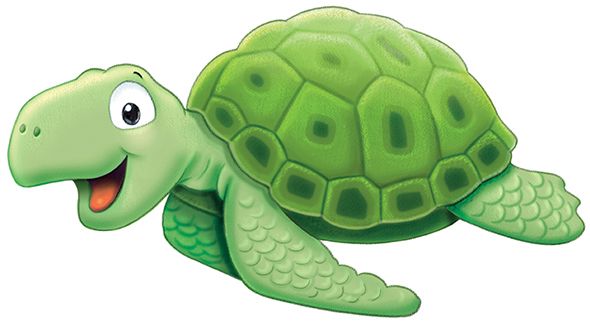 Things we need LOTS and LOTS and LOTS of:Floral twineBrightly colored tissue Paper (lots and lots)Pool Noodles – various colors and sizes Coffee filtersGlue dotsPlastic gems and sequinsTreasure chest necklaces, plastic coins, kids costume jewelry (rings, tiaras, etc.), anything that would fill up treasure chestsPlastic tablecloths in various shades of blues and greens, 10 black, 4 whiteCardboard BoxesConstruction paper: brightly coloredRolls of brown craft paperTape:  especially 2-sided tape (just keep them coming), duct tape (2) rolls